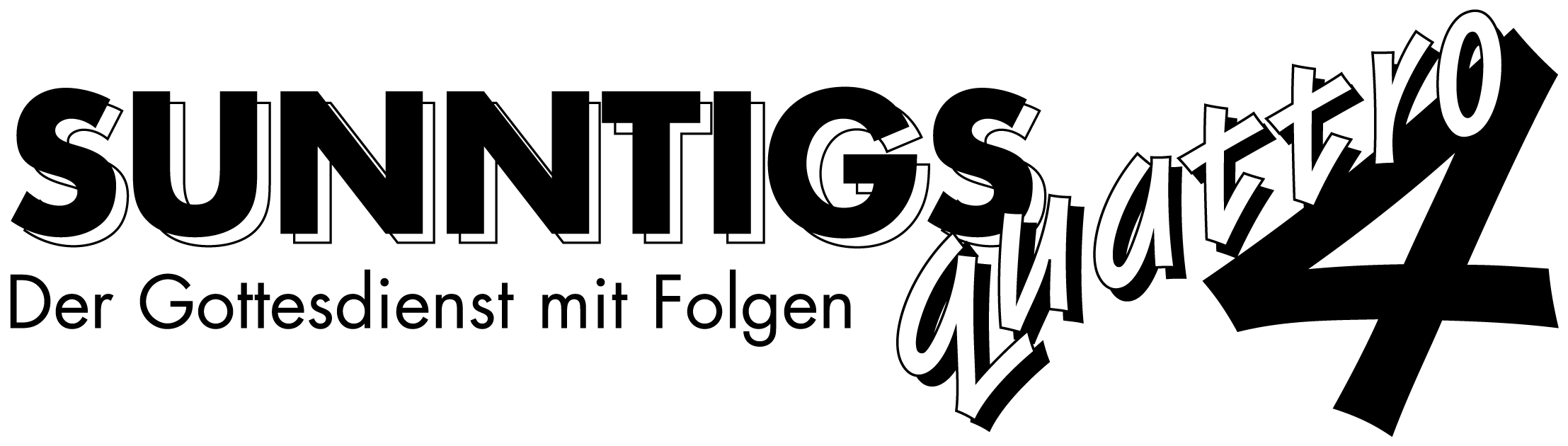 Kann denn Liebe Sünde sein?Reihe: Was wir über Sünde wissen müssen (5/7)Einleitende GedankenWas denkst du? Kann Liebe Sünde sein?ist schon möglich    1      2      3      4      5      6      7      8      9      10    neinLiebe kann keine Sünde sein!Welche Merkmale zeichnen die Liebe aus?……………………………………………………………………………………………………………………„Liebe ist geduldig, Liebe ist freundlich. Sie kennt keinen Neid, sie spielt sich nicht auf, sie ist nicht eingebildet. Sie verhält sich nicht taktlos, sie sucht nicht den eigenen Vorteil, sie verliert nicht die Beherrschung, sie trägt keinem etwas nach. Sie freut sich nicht, wenn Unrecht geschieht, aber wo die Wahrheit siegt, freut sie sich mit. Alles erträgt sie, in jeder Lage glaubt sie, immer hofft sie, allem hält sie stand.“ 1. Korinther 13, 4-7.Wie hat Gott seiner Liebe zu uns Menschen Ausdruck gegeben?……………………………………………………………………………………………………………………„Das ist das Fundament der Liebe: nicht, dass wir Gott geliebt haben, sondern dass er uns geliebt und seinen Sohn als Sühneopfer für unsere Sünden zu uns gesandt hat.“ 1. Johannes 4, 10.Wie ist es möglich, dass wir diese selbstlose Liebe praktizieren können?……………………………………………………………………………………………………………………„Meine Freunde, wir wollen einander lieben, denn die Liebe hat ihren Ursprung in Gott, und wer liebt, ist aus Gott geboren und kennt Gott. Wer nicht liebt, hat Gott nicht erkannt; denn Gott ist Liebe.“ 1. Johannes 4, 7-8.Was können Eheleute tun, wenn die Liebe scheinbar verschwunden ist?……………………………………………………………………………………………………………………„Lieben ist ein Tätigkeitswort, mein Freund. Liebe – das Gefühl – ist eine Frucht des Liebens, des Tuns. Also liebe sie. Diene ihr. Bringe Opfer. Höre ihr zu. Fühle mit ihr. Schätze sie. Bestätige sie. Bist du dazu bereit?“Bibelstellen zum Nachschlagen: 2. Mose 34, 6-8; Johannes 3, 16; Römer 5, 5.8; Römer 8, 31-32; 1. Korinther 13, 4-7; Epheser 2, 4-10; Titus 3, 4-7; 1. Johannes 3, 1; 1. Johannes 4, 7-10„Liebe“ soll die Sünde legitimierenWelches Wort würde präziser und ehrlicher ausdrücken, was Zarah Leander mit Liebe bezeichnet?……………………………………………………………………………………………………………………Was machte Amnon fast krank? ………………………………………………………………………………An welchem Verhalten können wir erkennen, dass Amnon Tamar nicht wirklich liebte?……………………………………………………………………………………………………………………Hinterher aber empfand er eine solche Abneigung gegen das Mädchen, dass er es nicht mehr ausstehen konnte. Sein Abscheu war grösser, als vorher sein Verlangen gewesen war. „Steh auf! Mach, dass du fortkommst!“, sagte er zu ihr. 2. Samuel 13, 15.Was geschieht, wenn wir mit jemandem sexuellen Kontakt pflegen?……………………………………………………………………………………………………………………Überlegt doch einmal: Wer sich mit einer Prostituierten einlässt, wird mit ihr eins; sein Körper verbindet sich mit ihrem Körper. Es heisst ja in der Schrift: „Die zwei werden ein Leib sein.“ 1. Korinther 6, 16.Warum sollen Eheleute den körperlichen Kontakt pflegen?……………………………………………………………………………………………………………………„Wegen der Gefahr sexueller Unmoral soll ein Mann die eheliche Beziehung mit seiner Frau pflegen, und eine Frau soll die eheliche Beziehung mit ihrem Mann pflegen.“ 1. Korinther 7, 2.Wie schlimm ist aus Gottes Sicht sexuelle Unmoral?er hat Verständnis    1      2      3      4      5      6      7      8      9      10    absolut schlimm„Die Ehe soll bei allen in Ehren gehalten werden; es darf zwischen Mann und Frau keinerlei Untreue geben. Denn wer unmoralisch lebt oder Ehebruch begeht, den wird Gott richten.“ Hebräer 13, 4.Bibelstellen zum Nachschlagen: Maleachi 2, 13-16; 2. Samuel 13, 1-22; Sprüche 2, 16-19; Sprüche 5, 1-5.15-23; Sprüche 6, 20-7, 27; Prediger 7, 26; Prediger 9, 9; 1. Korinther 5, 1; 1. Korinther 6, 15-20; 1. Korinther 7, 1-5; Hebräer 13, 4SchlussgedankeWillst du mit deinen Augen einen „Vertrag“ machen?……………………………………………………………………………………………………………………„Mit meinen Augen schloss ich den Vertrag, niemals ein Mädchen lüstern anzusehen.“ Hiob 31, 1.Welchen Plan hast du, um deine Triebe zu beherrschen?……………………………………………………………………………………………………………………„Jeder von euch muss lernen, Herr über seine Triebe zu sein, denn euer Leben gehört Gott, und die Menschen sollen Achtung vor euch haben.“ 1. Thessalonicher 4, 4.Bibelstellen zum Nachschlagen:  1. Mose 39, 7-12; Hiob 31, 1; Sprüche 27, 20; 1. Korinther 9, 26-27; 1. Thessalonicher 4, 3-5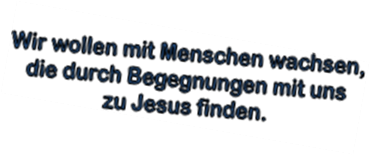 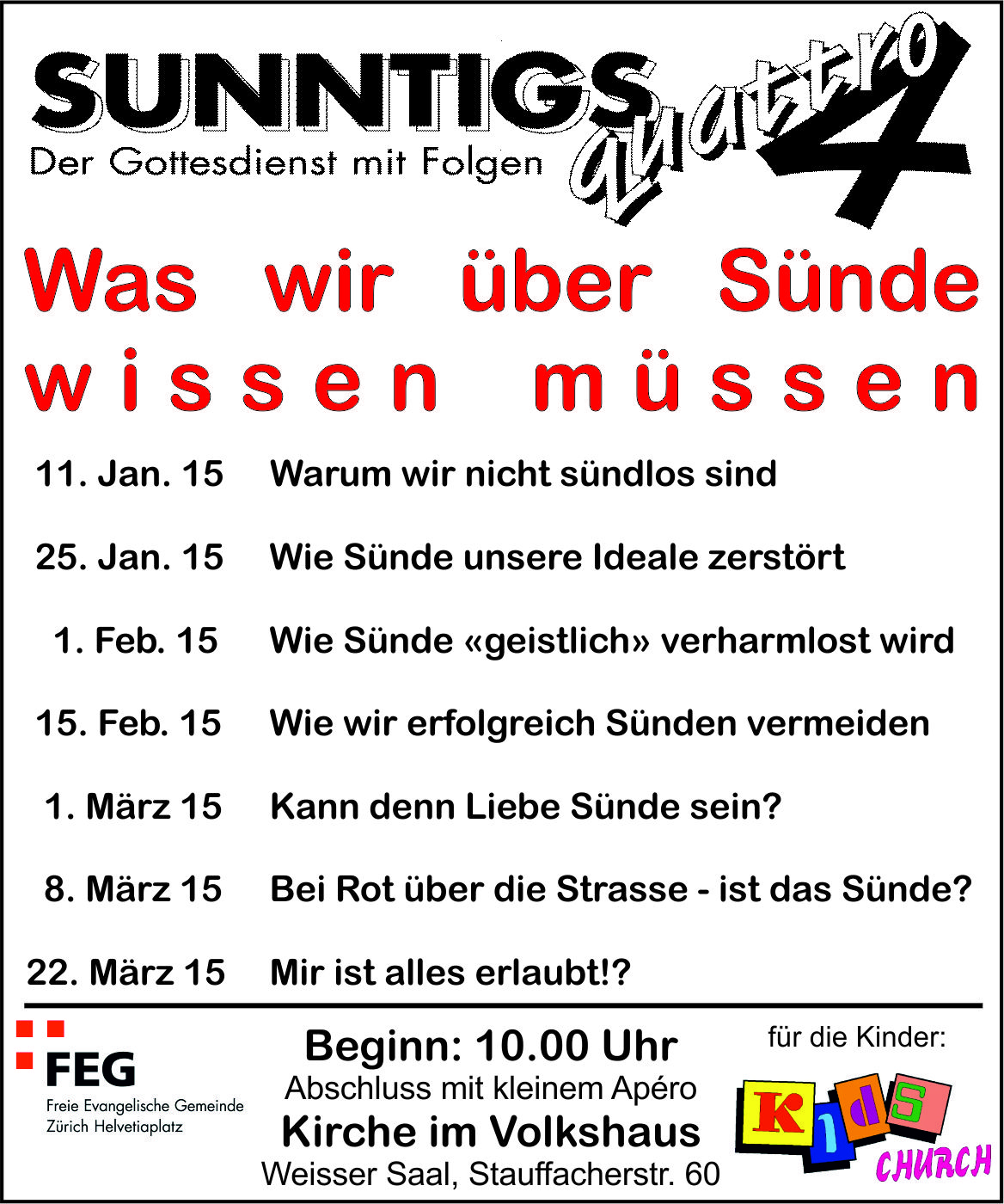 